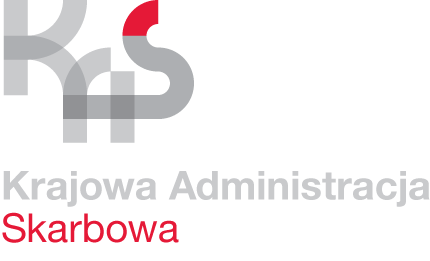 Izba Administracji Skarbowej w ŁodziUNP: 1001-22-022830Łódź, 24 lutego 2022 r.Informacja o wynikach rozpoznania cenowegoZamawiający - Izba Administracji Skarbowej w Łodzi informuje, że w postępowaniu 
o udzielenie zamówienia publicznego na usługi medycyny pracy dla pracowników i stażystów Izby Administracji Skarbowej w Łodzi wybrano najkorzystniejszą ofertę w zakresie części 6 zamówienia złożoną przez: Przychodnię Lekarską MEDYK A. Ciupińska, J. Drzazga, H. Roczek, J. Zacharewicz Spółka Jawnaul. Batorego 3, 97-500 RadomskoUzasadnienie wyboru:Wykonawca spełnia warunki udziału w postępowaniu, oferta nie podlega odrzuceniu 
i uzyskała najwięcej punktów w kryterium oceny ofert.Do terminu składania ofert tj. 18 lutego 2022r. do godziny 10:00 dla części 6 zamówienia została złożona 1 oferta:Na oryginale podpisZ upoważnieniaDyrektora Izby Administracji Skarbowej w ŁodziNaczelnik WydziałuPaweł RetkiewiczSprawa: Dotyczy postępowania o udzielenie zamówienia na usługi medycyny pracy dla pracowników
i stażystów Izby Administracji Skarbowej w Łodzi Znak sprawy:1001-ILZ.261.5.2022.17Kontakt:Magdalena Szczepaniaktel. 42 25 47 164e-mail: przetargi.ias.lodz@mf.gov.plFirma (nazwa) 
oraz
adres wykonawcyCena brutto ofertyKryterium Cena/Liczba punktów/Przychodnia Lekarska MEDYKA. Ciupińska, J. Drzazga, H. Roczek, 
J. Zacharewicz Spółka Jawnaul. Batorego 3, 97-500 Radomsko18 240,00 zł100